Το σχολείο μας προτίθεται να πραγματοποιήσει Διδακτική  Επίσκεψη στις 09/04/2013 στο Οχυρό της Νυμφαίας και στην επιστροφή στο Στρατιωτικό Μουσείο Κομοτηνής. Αναχώρηση από Ξυλαγανή στις 08:00΄ π.μ. και επιστροφή περίπου στις 14:00 μ.μ με συμμετοχή  70 μαθητών και  4 συνοδών. Καλούνται οι ενδιαφερόμενοι να υποβάλλουν στο σχολείο μας μέχρι την Παρασκευή 03/04/2013  στο σχολείο κλειστή προσφορά.Η μη πληρότητα του κλειστού φακέλου προσφοράς και η τήρηση των παραπάνω αποτελεί αιτία απόρριψης του υποψήφιου αναδόχου γραφείου.	Ο Διευθυντής	ΤΣΥ	Νικόλαος  Ραχμανίδης	Μαθηματικός (ΠΕ03)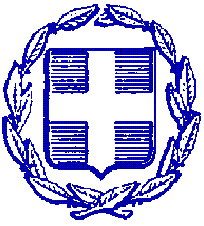 ΕΛΛΗΝΙΚΗ ΔΗΜΟΚΡΑΤΙΑΥΠΟΥΡΓΕΙΟ ΠΑΙΔΕΙΑΣ & ΘΡΗΣΚΕΥΜΑΤΩΝ,ΠΟΛΙΤΙΣΜΟΥ & ΑΘΛΗΤΙΣΜΟΥΠΕΡΙΦΕΡΕΙΑΚΗ Δ/ΝΣΗ Π/ΘΜΙΑΣ & Δ/ΘΜΙΑΣΕΚΠ/ΣΗΣ ΑΝΑΤΟΛΙΚΗΣ ΜΑΚΕΔΟΝΙΑΣ & ΘΡΑΚΗΣΔ/ΝΣΗ Δ/ΘΜΙΑΣ ΕΚΠ/ΣΗΣ ΡΟΔΟΠΗΣΓΥΜΝΑΣΙΟ  ΞΥΛΑΓΑΝΗΣΕΛΛΗΝΙΚΗ ΔΗΜΟΚΡΑΤΙΑΥΠΟΥΡΓΕΙΟ ΠΑΙΔΕΙΑΣ & ΘΡΗΣΚΕΥΜΑΤΩΝ,ΠΟΛΙΤΙΣΜΟΥ & ΑΘΛΗΤΙΣΜΟΥΠΕΡΙΦΕΡΕΙΑΚΗ Δ/ΝΣΗ Π/ΘΜΙΑΣ & Δ/ΘΜΙΑΣΕΚΠ/ΣΗΣ ΑΝΑΤΟΛΙΚΗΣ ΜΑΚΕΔΟΝΙΑΣ & ΘΡΑΚΗΣΔ/ΝΣΗ Δ/ΘΜΙΑΣ ΕΚΠ/ΣΗΣ ΡΟΔΟΠΗΣΓΥΜΝΑΣΙΟ  ΞΥΛΑΓΑΝΗΣΕΛΛΗΝΙΚΗ ΔΗΜΟΚΡΑΤΙΑΥΠΟΥΡΓΕΙΟ ΠΑΙΔΕΙΑΣ & ΘΡΗΣΚΕΥΜΑΤΩΝ,ΠΟΛΙΤΙΣΜΟΥ & ΑΘΛΗΤΙΣΜΟΥΠΕΡΙΦΕΡΕΙΑΚΗ Δ/ΝΣΗ Π/ΘΜΙΑΣ & Δ/ΘΜΙΑΣΕΚΠ/ΣΗΣ ΑΝΑΤΟΛΙΚΗΣ ΜΑΚΕΔΟΝΙΑΣ & ΘΡΑΚΗΣΔ/ΝΣΗ Δ/ΘΜΙΑΣ ΕΚΠ/ΣΗΣ ΡΟΔΟΠΗΣΓΥΜΝΑΣΙΟ  ΞΥΛΑΓΑΝΗΣΕΛΛΗΝΙΚΗ ΔΗΜΟΚΡΑΤΙΑΥΠΟΥΡΓΕΙΟ ΠΑΙΔΕΙΑΣ & ΘΡΗΣΚΕΥΜΑΤΩΝ,ΠΟΛΙΤΙΣΜΟΥ & ΑΘΛΗΤΙΣΜΟΥΠΕΡΙΦΕΡΕΙΑΚΗ Δ/ΝΣΗ Π/ΘΜΙΑΣ & Δ/ΘΜΙΑΣΕΚΠ/ΣΗΣ ΑΝΑΤΟΛΙΚΗΣ ΜΑΚΕΔΟΝΙΑΣ & ΘΡΑΚΗΣΔ/ΝΣΗ Δ/ΘΜΙΑΣ ΕΚΠ/ΣΗΣ ΡΟΔΟΠΗΣΓΥΜΝΑΣΙΟ  ΞΥΛΑΓΑΝΗΣΞυλαγανή Ξυλαγανή 21 Μαρτίου 201321 Μαρτίου 2013ΕΛΛΗΝΙΚΗ ΔΗΜΟΚΡΑΤΙΑΥΠΟΥΡΓΕΙΟ ΠΑΙΔΕΙΑΣ & ΘΡΗΣΚΕΥΜΑΤΩΝ,ΠΟΛΙΤΙΣΜΟΥ & ΑΘΛΗΤΙΣΜΟΥΠΕΡΙΦΕΡΕΙΑΚΗ Δ/ΝΣΗ Π/ΘΜΙΑΣ & Δ/ΘΜΙΑΣΕΚΠ/ΣΗΣ ΑΝΑΤΟΛΙΚΗΣ ΜΑΚΕΔΟΝΙΑΣ & ΘΡΑΚΗΣΔ/ΝΣΗ Δ/ΘΜΙΑΣ ΕΚΠ/ΣΗΣ ΡΟΔΟΠΗΣΓΥΜΝΑΣΙΟ  ΞΥΛΑΓΑΝΗΣΕΛΛΗΝΙΚΗ ΔΗΜΟΚΡΑΤΙΑΥΠΟΥΡΓΕΙΟ ΠΑΙΔΕΙΑΣ & ΘΡΗΣΚΕΥΜΑΤΩΝ,ΠΟΛΙΤΙΣΜΟΥ & ΑΘΛΗΤΙΣΜΟΥΠΕΡΙΦΕΡΕΙΑΚΗ Δ/ΝΣΗ Π/ΘΜΙΑΣ & Δ/ΘΜΙΑΣΕΚΠ/ΣΗΣ ΑΝΑΤΟΛΙΚΗΣ ΜΑΚΕΔΟΝΙΑΣ & ΘΡΑΚΗΣΔ/ΝΣΗ Δ/ΘΜΙΑΣ ΕΚΠ/ΣΗΣ ΡΟΔΟΠΗΣΓΥΜΝΑΣΙΟ  ΞΥΛΑΓΑΝΗΣΕΛΛΗΝΙΚΗ ΔΗΜΟΚΡΑΤΙΑΥΠΟΥΡΓΕΙΟ ΠΑΙΔΕΙΑΣ & ΘΡΗΣΚΕΥΜΑΤΩΝ,ΠΟΛΙΤΙΣΜΟΥ & ΑΘΛΗΤΙΣΜΟΥΠΕΡΙΦΕΡΕΙΑΚΗ Δ/ΝΣΗ Π/ΘΜΙΑΣ & Δ/ΘΜΙΑΣΕΚΠ/ΣΗΣ ΑΝΑΤΟΛΙΚΗΣ ΜΑΚΕΔΟΝΙΑΣ & ΘΡΑΚΗΣΔ/ΝΣΗ Δ/ΘΜΙΑΣ ΕΚΠ/ΣΗΣ ΡΟΔΟΠΗΣΓΥΜΝΑΣΙΟ  ΞΥΛΑΓΑΝΗΣΕΛΛΗΝΙΚΗ ΔΗΜΟΚΡΑΤΙΑΥΠΟΥΡΓΕΙΟ ΠΑΙΔΕΙΑΣ & ΘΡΗΣΚΕΥΜΑΤΩΝ,ΠΟΛΙΤΙΣΜΟΥ & ΑΘΛΗΤΙΣΜΟΥΠΕΡΙΦΕΡΕΙΑΚΗ Δ/ΝΣΗ Π/ΘΜΙΑΣ & Δ/ΘΜΙΑΣΕΚΠ/ΣΗΣ ΑΝΑΤΟΛΙΚΗΣ ΜΑΚΕΔΟΝΙΑΣ & ΘΡΑΚΗΣΔ/ΝΣΗ Δ/ΘΜΙΑΣ ΕΚΠ/ΣΗΣ ΡΟΔΟΠΗΣΓΥΜΝΑΣΙΟ  ΞΥΛΑΓΑΝΗΣΑριθ. Πρωτ 7373ΕΛΛΗΝΙΚΗ ΔΗΜΟΚΡΑΤΙΑΥΠΟΥΡΓΕΙΟ ΠΑΙΔΕΙΑΣ & ΘΡΗΣΚΕΥΜΑΤΩΝ,ΠΟΛΙΤΙΣΜΟΥ & ΑΘΛΗΤΙΣΜΟΥΠΕΡΙΦΕΡΕΙΑΚΗ Δ/ΝΣΗ Π/ΘΜΙΑΣ & Δ/ΘΜΙΑΣΕΚΠ/ΣΗΣ ΑΝΑΤΟΛΙΚΗΣ ΜΑΚΕΔΟΝΙΑΣ & ΘΡΑΚΗΣΔ/ΝΣΗ Δ/ΘΜΙΑΣ ΕΚΠ/ΣΗΣ ΡΟΔΟΠΗΣΓΥΜΝΑΣΙΟ  ΞΥΛΑΓΑΝΗΣΕΛΛΗΝΙΚΗ ΔΗΜΟΚΡΑΤΙΑΥΠΟΥΡΓΕΙΟ ΠΑΙΔΕΙΑΣ & ΘΡΗΣΚΕΥΜΑΤΩΝ,ΠΟΛΙΤΙΣΜΟΥ & ΑΘΛΗΤΙΣΜΟΥΠΕΡΙΦΕΡΕΙΑΚΗ Δ/ΝΣΗ Π/ΘΜΙΑΣ & Δ/ΘΜΙΑΣΕΚΠ/ΣΗΣ ΑΝΑΤΟΛΙΚΗΣ ΜΑΚΕΔΟΝΙΑΣ & ΘΡΑΚΗΣΔ/ΝΣΗ Δ/ΘΜΙΑΣ ΕΚΠ/ΣΗΣ ΡΟΔΟΠΗΣΓΥΜΝΑΣΙΟ  ΞΥΛΑΓΑΝΗΣΕΛΛΗΝΙΚΗ ΔΗΜΟΚΡΑΤΙΑΥΠΟΥΡΓΕΙΟ ΠΑΙΔΕΙΑΣ & ΘΡΗΣΚΕΥΜΑΤΩΝ,ΠΟΛΙΤΙΣΜΟΥ & ΑΘΛΗΤΙΣΜΟΥΠΕΡΙΦΕΡΕΙΑΚΗ Δ/ΝΣΗ Π/ΘΜΙΑΣ & Δ/ΘΜΙΑΣΕΚΠ/ΣΗΣ ΑΝΑΤΟΛΙΚΗΣ ΜΑΚΕΔΟΝΙΑΣ & ΘΡΑΚΗΣΔ/ΝΣΗ Δ/ΘΜΙΑΣ ΕΚΠ/ΣΗΣ ΡΟΔΟΠΗΣΓΥΜΝΑΣΙΟ  ΞΥΛΑΓΑΝΗΣΕΛΛΗΝΙΚΗ ΔΗΜΟΚΡΑΤΙΑΥΠΟΥΡΓΕΙΟ ΠΑΙΔΕΙΑΣ & ΘΡΗΣΚΕΥΜΑΤΩΝ,ΠΟΛΙΤΙΣΜΟΥ & ΑΘΛΗΤΙΣΜΟΥΠΕΡΙΦΕΡΕΙΑΚΗ Δ/ΝΣΗ Π/ΘΜΙΑΣ & Δ/ΘΜΙΑΣΕΚΠ/ΣΗΣ ΑΝΑΤΟΛΙΚΗΣ ΜΑΚΕΔΟΝΙΑΣ & ΘΡΑΚΗΣΔ/ΝΣΗ Δ/ΘΜΙΑΣ ΕΚΠ/ΣΗΣ ΡΟΔΟΠΗΣΓΥΜΝΑΣΙΟ  ΞΥΛΑΓΑΝΗΣΑνακοινοποίηση στο ορθόΑνακοινοποίηση στο ορθόΑνακοινοποίηση στο ορθόΑνακοινοποίηση στο ορθόΤαχ.Δ/νση:ΞυλαγανήΠροςΤΑΞΙΔΙΩΤΙΚΑ ΓΡΑΦΕΙΑ(ΔΙΑ ΤΗΣ Δ/ΝΣΗΣ Δ/ΒΑΘΜΙΑΣΕΚΠ/ΣΗΣ  ΡΟΔΟΠΗΣ)ΠροςΤΑΞΙΔΙΩΤΙΚΑ ΓΡΑΦΕΙΑ(ΔΙΑ ΤΗΣ Δ/ΝΣΗΣ Δ/ΒΑΘΜΙΑΣΕΚΠ/ΣΗΣ  ΡΟΔΟΠΗΣ)ΠροςΤΑΞΙΔΙΩΤΙΚΑ ΓΡΑΦΕΙΑ(ΔΙΑ ΤΗΣ Δ/ΝΣΗΣ Δ/ΒΑΘΜΙΑΣΕΚΠ/ΣΗΣ  ΡΟΔΟΠΗΣ)ΠροςΤΑΞΙΔΙΩΤΙΚΑ ΓΡΑΦΕΙΑ(ΔΙΑ ΤΗΣ Δ/ΝΣΗΣ Δ/ΒΑΘΜΙΑΣΕΚΠ/ΣΗΣ  ΡΟΔΟΠΗΣ)ΠροςΤΑΞΙΔΙΩΤΙΚΑ ΓΡΑΦΕΙΑ(ΔΙΑ ΤΗΣ Δ/ΝΣΗΣ Δ/ΒΑΘΜΙΑΣΕΚΠ/ΣΗΣ  ΡΟΔΟΠΗΣ)Ταχ.Κώδικας:694 00ΠροςΤΑΞΙΔΙΩΤΙΚΑ ΓΡΑΦΕΙΑ(ΔΙΑ ΤΗΣ Δ/ΝΣΗΣ Δ/ΒΑΘΜΙΑΣΕΚΠ/ΣΗΣ  ΡΟΔΟΠΗΣ)ΠροςΤΑΞΙΔΙΩΤΙΚΑ ΓΡΑΦΕΙΑ(ΔΙΑ ΤΗΣ Δ/ΝΣΗΣ Δ/ΒΑΘΜΙΑΣΕΚΠ/ΣΗΣ  ΡΟΔΟΠΗΣ)ΠροςΤΑΞΙΔΙΩΤΙΚΑ ΓΡΑΦΕΙΑ(ΔΙΑ ΤΗΣ Δ/ΝΣΗΣ Δ/ΒΑΘΜΙΑΣΕΚΠ/ΣΗΣ  ΡΟΔΟΠΗΣ)ΠροςΤΑΞΙΔΙΩΤΙΚΑ ΓΡΑΦΕΙΑ(ΔΙΑ ΤΗΣ Δ/ΝΣΗΣ Δ/ΒΑΘΜΙΑΣΕΚΠ/ΣΗΣ  ΡΟΔΟΠΗΣ)ΠροςΤΑΞΙΔΙΩΤΙΚΑ ΓΡΑΦΕΙΑ(ΔΙΑ ΤΗΣ Δ/ΝΣΗΣ Δ/ΒΑΘΜΙΑΣΕΚΠ/ΣΗΣ  ΡΟΔΟΠΗΣ)Πληροφορίες:Νικόλαος ΡαχμανίδηςΠροςΤΑΞΙΔΙΩΤΙΚΑ ΓΡΑΦΕΙΑ(ΔΙΑ ΤΗΣ Δ/ΝΣΗΣ Δ/ΒΑΘΜΙΑΣΕΚΠ/ΣΗΣ  ΡΟΔΟΠΗΣ)ΠροςΤΑΞΙΔΙΩΤΙΚΑ ΓΡΑΦΕΙΑ(ΔΙΑ ΤΗΣ Δ/ΝΣΗΣ Δ/ΒΑΘΜΙΑΣΕΚΠ/ΣΗΣ  ΡΟΔΟΠΗΣ)ΠροςΤΑΞΙΔΙΩΤΙΚΑ ΓΡΑΦΕΙΑ(ΔΙΑ ΤΗΣ Δ/ΝΣΗΣ Δ/ΒΑΘΜΙΑΣΕΚΠ/ΣΗΣ  ΡΟΔΟΠΗΣ)ΠροςΤΑΞΙΔΙΩΤΙΚΑ ΓΡΑΦΕΙΑ(ΔΙΑ ΤΗΣ Δ/ΝΣΗΣ Δ/ΒΑΘΜΙΑΣΕΚΠ/ΣΗΣ  ΡΟΔΟΠΗΣ)ΠροςΤΑΞΙΔΙΩΤΙΚΑ ΓΡΑΦΕΙΑ(ΔΙΑ ΤΗΣ Δ/ΝΣΗΣ Δ/ΒΑΘΜΙΑΣΕΚΠ/ΣΗΣ  ΡΟΔΟΠΗΣ)Τηλέφωνο:25330 22490ΠροςΤΑΞΙΔΙΩΤΙΚΑ ΓΡΑΦΕΙΑ(ΔΙΑ ΤΗΣ Δ/ΝΣΗΣ Δ/ΒΑΘΜΙΑΣΕΚΠ/ΣΗΣ  ΡΟΔΟΠΗΣ)ΠροςΤΑΞΙΔΙΩΤΙΚΑ ΓΡΑΦΕΙΑ(ΔΙΑ ΤΗΣ Δ/ΝΣΗΣ Δ/ΒΑΘΜΙΑΣΕΚΠ/ΣΗΣ  ΡΟΔΟΠΗΣ)ΠροςΤΑΞΙΔΙΩΤΙΚΑ ΓΡΑΦΕΙΑ(ΔΙΑ ΤΗΣ Δ/ΝΣΗΣ Δ/ΒΑΘΜΙΑΣΕΚΠ/ΣΗΣ  ΡΟΔΟΠΗΣ)ΠροςΤΑΞΙΔΙΩΤΙΚΑ ΓΡΑΦΕΙΑ(ΔΙΑ ΤΗΣ Δ/ΝΣΗΣ Δ/ΒΑΘΜΙΑΣΕΚΠ/ΣΗΣ  ΡΟΔΟΠΗΣ)ΠροςΤΑΞΙΔΙΩΤΙΚΑ ΓΡΑΦΕΙΑ(ΔΙΑ ΤΗΣ Δ/ΝΣΗΣ Δ/ΒΑΘΜΙΑΣΕΚΠ/ΣΗΣ  ΡΟΔΟΠΗΣ)Fax:25330 22030ΠροςΤΑΞΙΔΙΩΤΙΚΑ ΓΡΑΦΕΙΑ(ΔΙΑ ΤΗΣ Δ/ΝΣΗΣ Δ/ΒΑΘΜΙΑΣΕΚΠ/ΣΗΣ  ΡΟΔΟΠΗΣ)ΠροςΤΑΞΙΔΙΩΤΙΚΑ ΓΡΑΦΕΙΑ(ΔΙΑ ΤΗΣ Δ/ΝΣΗΣ Δ/ΒΑΘΜΙΑΣΕΚΠ/ΣΗΣ  ΡΟΔΟΠΗΣ)ΠροςΤΑΞΙΔΙΩΤΙΚΑ ΓΡΑΦΕΙΑ(ΔΙΑ ΤΗΣ Δ/ΝΣΗΣ Δ/ΒΑΘΜΙΑΣΕΚΠ/ΣΗΣ  ΡΟΔΟΠΗΣ)ΠροςΤΑΞΙΔΙΩΤΙΚΑ ΓΡΑΦΕΙΑ(ΔΙΑ ΤΗΣ Δ/ΝΣΗΣ Δ/ΒΑΘΜΙΑΣΕΚΠ/ΣΗΣ  ΡΟΔΟΠΗΣ)ΠροςΤΑΞΙΔΙΩΤΙΚΑ ΓΡΑΦΕΙΑ(ΔΙΑ ΤΗΣ Δ/ΝΣΗΣ Δ/ΒΑΘΜΙΑΣΕΚΠ/ΣΗΣ  ΡΟΔΟΠΗΣ)Ηλ/κη δ/νση:mail@gym-xylag.rod.sch.grΠροςΤΑΞΙΔΙΩΤΙΚΑ ΓΡΑΦΕΙΑ(ΔΙΑ ΤΗΣ Δ/ΝΣΗΣ Δ/ΒΑΘΜΙΑΣΕΚΠ/ΣΗΣ  ΡΟΔΟΠΗΣ)ΠροςΤΑΞΙΔΙΩΤΙΚΑ ΓΡΑΦΕΙΑ(ΔΙΑ ΤΗΣ Δ/ΝΣΗΣ Δ/ΒΑΘΜΙΑΣΕΚΠ/ΣΗΣ  ΡΟΔΟΠΗΣ)ΠροςΤΑΞΙΔΙΩΤΙΚΑ ΓΡΑΦΕΙΑ(ΔΙΑ ΤΗΣ Δ/ΝΣΗΣ Δ/ΒΑΘΜΙΑΣΕΚΠ/ΣΗΣ  ΡΟΔΟΠΗΣ)ΠροςΤΑΞΙΔΙΩΤΙΚΑ ΓΡΑΦΕΙΑ(ΔΙΑ ΤΗΣ Δ/ΝΣΗΣ Δ/ΒΑΘΜΙΑΣΕΚΠ/ΣΗΣ  ΡΟΔΟΠΗΣ)ΠροςΤΑΞΙΔΙΩΤΙΚΑ ΓΡΑΦΕΙΑ(ΔΙΑ ΤΗΣ Δ/ΝΣΗΣ Δ/ΒΑΘΜΙΑΣΕΚΠ/ΣΗΣ  ΡΟΔΟΠΗΣ)ΘΕΜΑ:ΣΧΕΤ::«Προκήρυξη εκδήλωσης ενδιαφέροντος για  Διδακτική  Επίσκεψη» 129287/Γ2/2011 Υ.Α (ΦΕΚ 2769/τ. Β΄/02-12-2012«Προκήρυξη εκδήλωσης ενδιαφέροντος για  Διδακτική  Επίσκεψη» 129287/Γ2/2011 Υ.Α (ΦΕΚ 2769/τ. Β΄/02-12-2012«Προκήρυξη εκδήλωσης ενδιαφέροντος για  Διδακτική  Επίσκεψη» 129287/Γ2/2011 Υ.Α (ΦΕΚ 2769/τ. Β΄/02-12-2012«Προκήρυξη εκδήλωσης ενδιαφέροντος για  Διδακτική  Επίσκεψη» 129287/Γ2/2011 Υ.Α (ΦΕΚ 2769/τ. Β΄/02-12-2012«Προκήρυξη εκδήλωσης ενδιαφέροντος για  Διδακτική  Επίσκεψη» 129287/Γ2/2011 Υ.Α (ΦΕΚ 2769/τ. Β΄/02-12-2012«Προκήρυξη εκδήλωσης ενδιαφέροντος για  Διδακτική  Επίσκεψη» 129287/Γ2/2011 Υ.Α (ΦΕΚ 2769/τ. Β΄/02-12-2012AΠΡΟΟΡΙΣΜΟΣΝυμφαίαΒΠΡΟΒΛΕΠΟΜΕΝΟΣ ΑΡΙΘΜΟΣ ΣΥΜΜΕΤΕΧΟΝΤΩΝ(ΜΑΘΗΤΩΝ-ΕΚΠΑΙΔΕΥΤΙΚΩΝ)Μαθητές    70Εκπαιδευτικοί   4ΓΜΕΤΑΦΟΡΙΚΟ ΜΕΣΟ(τυχόν πρόσθετες προδιαγραφές)Λεωφορείο  ΔΚΑΤΗΓΟΡΙΑ ΚΑΤΑΛΥΜΑΤΟΣΟΧΙΕΛΟΙΠΕΣ ΥΠΗΡΕΣΙΕΣ(Παρακολούθηση Εκδηλώσεων, Επίσκεψη χώρων κλπ.)ΟΧΙΣΤΥΠΟΧΡΕΩΤΙΚΗ ΑΣΦΑΛΙΣΗ ΕΥΘΥΝΗΣ ΔΙΟΡΓΑΝΩΤΗΝΑΙΖΚΑΤΑΛΗΚΤΙΚΗ ΗΜΕΡΟΜΗΝΙΑ ΠΡΟΣΦΟΡΩΝ03-04-2013